我的教育專欄(258)博幼對英文教育的層層把關李家同英文對於我們的孩子絕對是不容易的，比方說，中文的"有"就是"有”，不管多數還是少數，也不管第幾人稱，一概都是”有”，可是英文”have”和”has”就用在不同的情況之下。中文的"是"也是一樣，"你是"、"我是"、"他是"都用了同樣的"是"，可是英文就要分”I am”、”You are”、”He is”等等。中文的否定語氣也是很容易的，但是英文又麻煩了。你可以說”I am not a teacher.”但是不能說”I am not have a cat.”也不能說”I not have a cat.”也不能說”He does not has a cat.”諸如此類的基本文法都要學生反覆練習，他們才會記得。博幼將所有的文法分成很多單元，以小學來講，單元是”家人”、”你我他”、”有”……”所有格”……、”Be動詞問句”、”動詞問句”等等，每一個單元都有測驗題。以”動詞問句”為例:1. 他們的朋友喜歡貓嗎?2. 她的媽媽每天讀書嗎？3. 你們的兒子喝可樂還是水?4. 他們有四幢大房子嗎?5. 他們每天做作業嗎？	當然也有所有國小文法的檢定考卷，裡面有英翻中和中翻英題目，以下是中翻英部分。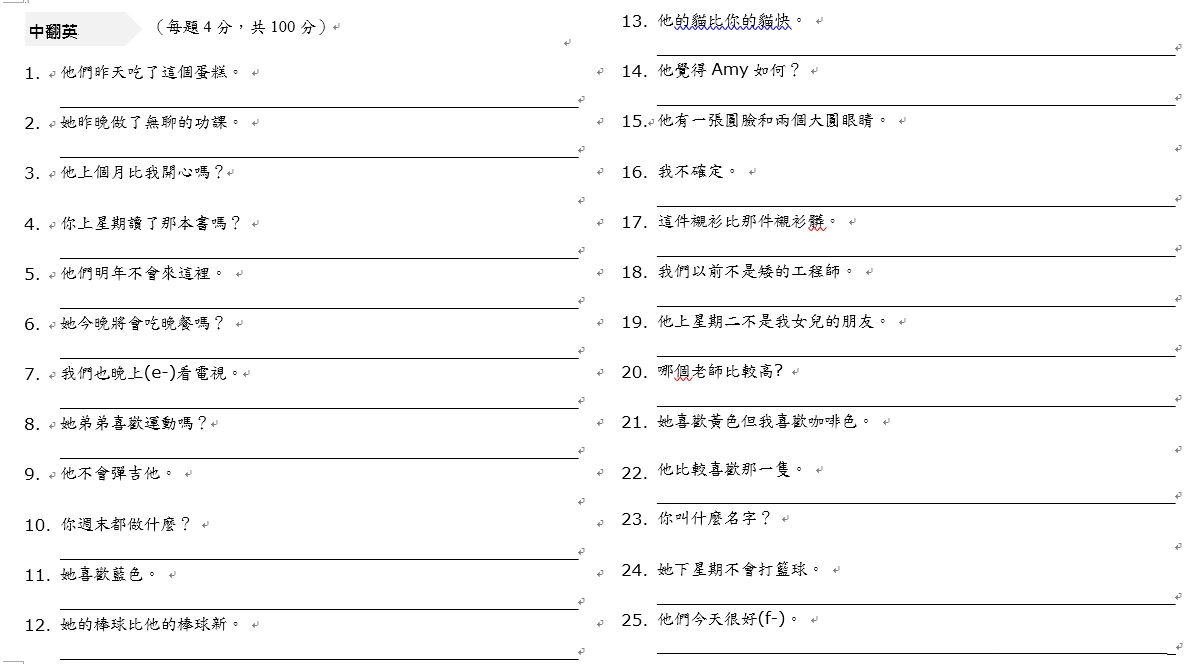 	國中當然也有檢測，檢測的範圍也是有單元的，如下圖所示。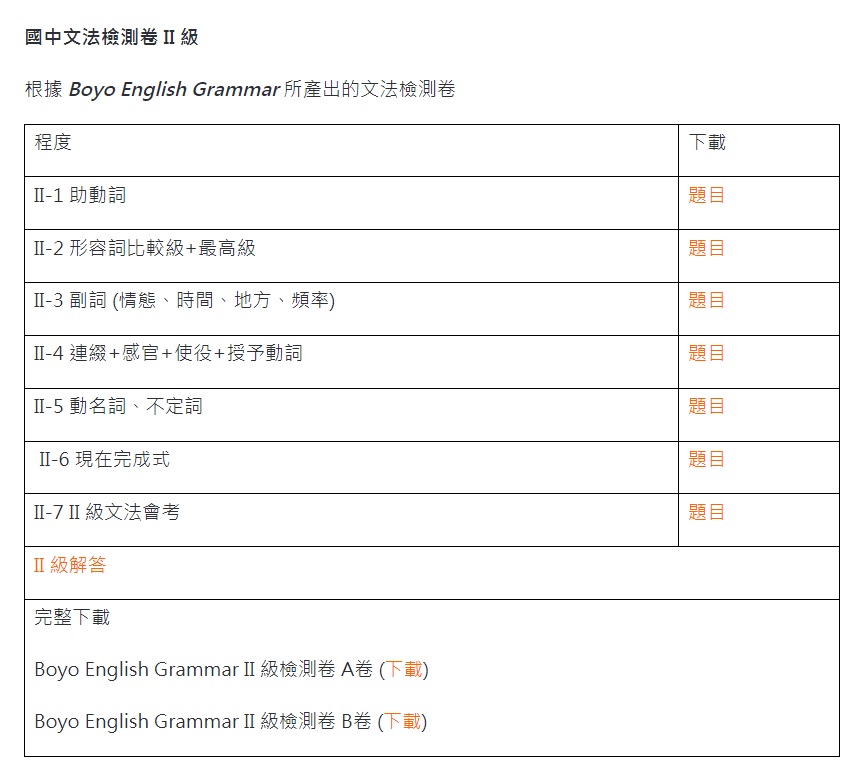 	當然也有全部文法的檢測卷，如下圖所示。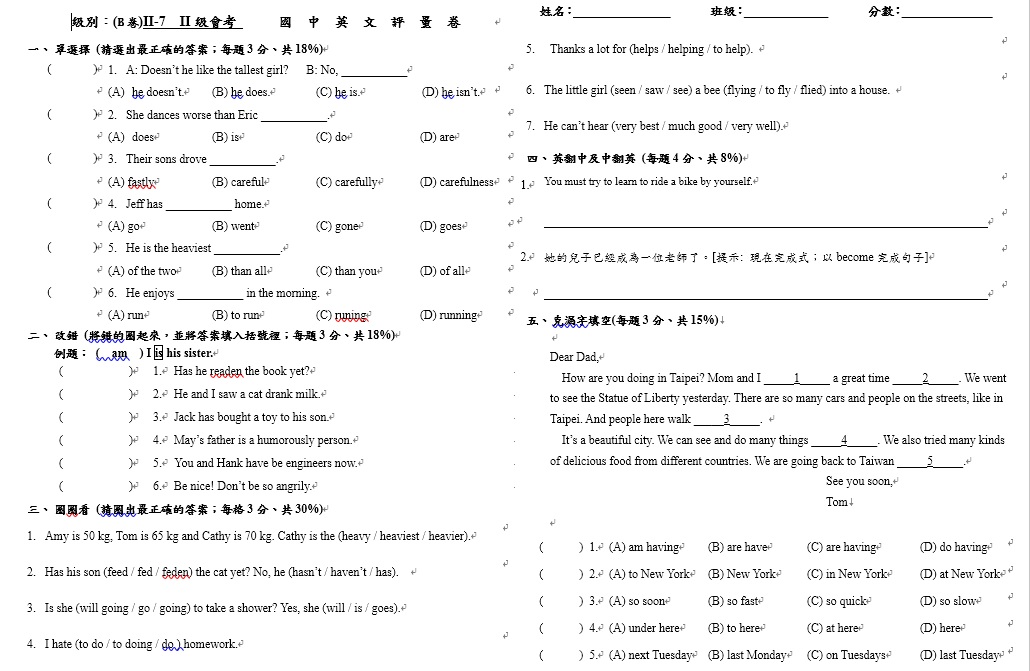 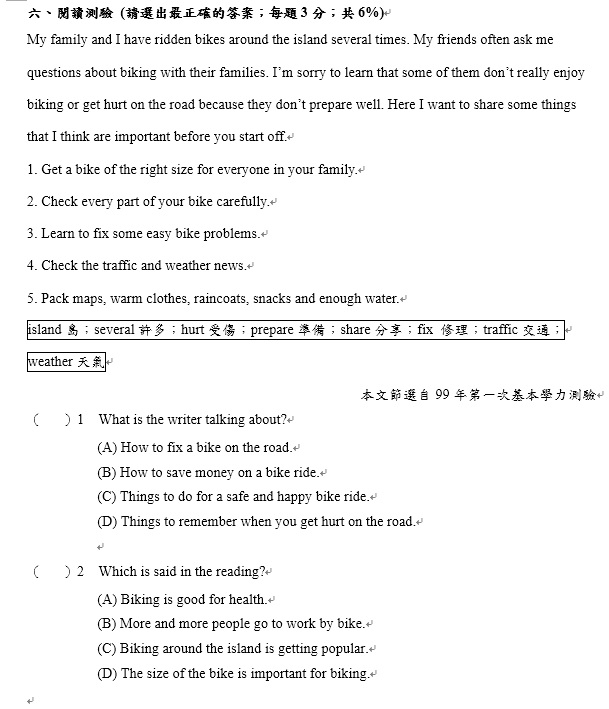 	我最近發現有很多已經是國中二年級的學生，但是在英文文法上幾乎錯誤百出。他們的父母知道了博幼層層把關的機制以後，都羨慕不已。我是工程師出身，我知道現在很多工業產品的製造過程都極為複雜，但是不能等到全部完成以後再檢驗，一定要在製造過程中的每一個階段檢驗。博幼的教育就是根據這個原理的。	總結一句，博幼對英文文法的教育有以下特點:(1)我們將英文文法分成很多單元，”你我他”就是一個單元，大家不要小看這個單元，根據我個人的經驗，小孩對於英文的”你我他”是感到厭惡的。我的、你的、他的、他們的，都不一樣，對他們而言，實在可惡之至。還有受格的問題，”her”可以是”她的”，也是受格的”她”，這些細節必須讓小孩反覆練習。如果學生有任何一個單元不太會，是會有問題的。(2)我們有檢定，檢定分兩種，各單元的檢定和整個的檢定。檢定不是給學生一個分數而已，檢定的功用乃是知道這位學生有哪些英文文法不太熟，就要設法使他將搞不清楚之處弄懂。(3)我們有很多反覆練習的網站，大家可以在博幼官網找到。至於檢定的網站，網址是https://www.boyo.org.tw/boyo/free-teaching-materials/91-2017-01-25-01-20-57/487-2017-10-13-06-12-21我在此勸告所有的家長和老師們，你們實在應該多多利用博幼的英文教材。我們的學生在英文會考時的表現比一般偏鄉學生好得多，完全是因為我們有層層把關的品質管控機制。大家也應該感謝博幼教學處老師們的認真和努力。Rural kids matter.偏鄉孩子也是我們的孩子。疫情對博幼募款很不利，拜託各位雪中送炭，捐錢給我們。郵政劃撥帳號22482053，戶名:博幼基金會。